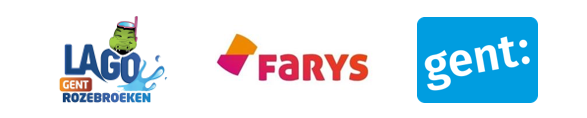 Aanvraagformulier gentse sporthallen en openlucht accommodaties voor individuelen - SEIzoen 2022 - 2023Naam: …………………………………………………………………………………………………………………….Voornaam: ………………………………………………………………………………………………………………..Adres : …………………………………………………………………………………………………………………….Telefoon : …………………………………………………………………………………………………………………E-mailadres : ……………………………………………………………………………………………………………Geboortedatum : …………………………………………………………………………………………………………Rijksregisternummer : ……………………………………………………………………………………………………Naam + handtekening, Gent, 	 (datum)Het aanvraagformulier moet voor 15 september van het betreffende sportseizoen terugbezorgd worden.3 mogelijkheden :1.	Gelieve bij voorkeur uw aanvraag digitaal te versturen naar sportdienst@stad.gent met als onderwerp :	Naam - particulier op seizoensbasis - Sportdiscipline - Aanvraag SH 2022-20232. 	Persoonlijk afgeven in het Huis van de Sport is wegens de geldende COVID-19-maatregelen niet mogelijk.3.	Indien u opteert om het aanvraagformulier per post te versturen is het postadres : 	Sportdienst Gent, Botermarkt 1 te 9000 GentGelieve dit document NIET in de accommodaties van LAGO en Farys indienen.Instructies•	Voor wie: Individuelen die tijdens het betreffende sportseizoen gebruik wensen te maken van de sporthallen onder beheer van FARYS, Sportcomplex LAGO Rozebroeken.•	Periode: Van 1 oktober  tot en met 30 juni. (opgelet: sommige data/accommodaties zijn niet beschikbaar door sluiting, activiteiten van de Sportdienst of derden, …)•	Volledigheid: Controleer of ALLE vakken zijn ingevuld die nodig zijn. Onvolledige formulieren kunnen niet behandeld worden.•	Handtekening: Het document moet ondertekend zijn door de gebruiker waarvoor gereserveerd (niet bij digitaal doorsturen)•	Info: Bij onduidelijkheid of extra info: sportdienst@stad.gent of 09 266 80 00* = (keuze aanduiden) gebruik 1 of 2 terreinen/tafels. Indien geen keuze kenbaar wordt 1 terrein/tafel genoteerd. Het 2de terrein of de 2de tafel wordt pas toegekend wanneer alle aanvragen verwerkt zijn.Opmerking 	Start- en einddatum : van      /      /22     tot        /      /23Sportaccommodatie Kruis aan of noteer uw voorkeur tussen de haakjes. Voorbeeld (1) = 1ste keuze      SportdisciplineKruis aan tussen de haakjes.Maximum 1 keuze!Dag en uurNoteer uw voorkeur tussen de haakjes. Voorbeeld (1) = 1ste keuze     Sporthallen(  ) Bourgoyen (  ) Driebeek (  ) Hekers (  ) Keiskant (  ) Neptunus(  ) LAGO Rozebroeken(  ) Tolhuis(  ) WolfputBuurtsporthallen(  ) Melopee(  ) TondelierOpenlucht accommodaties(  ) Blaarmeersen(  ) Jan Yoens(  ) Badminton (1) of  (2) *(  ) Basketbal(  ) Dans(  ) Gevechtssport(  ) Gymnastiek(  ) Handbal(  ) Minivoetbal(  ) Tafeltennis (1) of  (2) *(  ) Tennis(  ) Voetbal(  ) Volleybal(  ) Zaalvoetbal(  ) Andere ...……………(  ) Maandag van       u       tot       u(  ) Dinsdag van       u       tot       u(  ) Woensdag van       u       tot       u(  ) Donderdag van       u       tot       u(  ) Vrijdag van       u       tot       u(  ) Zaterdag van       u       tot       u(  ) Zondag van       u       tot       u